На основу члана 63. Закона о јавним набавкама („Службени гласник РС“, бр. 124/12, 14/15 и 68/15)Комисија за јавну набавку образована Решењем в.д.директора Управе за заједничке послове покрајинских органа  број: 109/404-186/2020-01 од 30.06.2020. годинеприпремила је дана 20.08.2020.године1.У Конкурсној документацији за јавну набавку ЗА ЈАВНУ НАБАВКУ - УСЛУГА РЕКОНФИГУРАЦИЈЕ ДМЗ ДЕЛА РАЧУНАРСКЕ МРЕЖЕ - ОТВОРЕНИ ПОСТУПАК - ЈНОП 43/2020 број 109-404-186/2020-01,у делу IV тачка 4)  ПОДТАЧКА 2. Кадровски капацитет   (страна 9/50), мења се и гласи:2.У осталом делу Конкурсна документација за предметну набавку остаје непромењена. 	3.Сходно ставу 1. члана 63. ЗЈН Наручилац ће Измене Конкурсне документације, без одлагања објавити на Порталу јавних набавки и на својој интернет страници.КОМСИЈА ЗА ЈАВНУ НАБАВКУ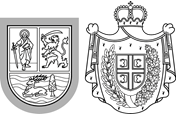 Република СрбијаАутономна Покрајина ВојводинаПокрајинска владаУПРАВА ЗА ЗАЈЕДНИЧКЕ ПОСЛОВЕПОКРАЈИНСКИХ ОРГАНАКомисија за јавну набавкуБулевар Михајла Пупина 16, 21000 Нови СадТ: +381 21 487 4096office.uprava@vojvodina.gov.rsРепублика СрбијаАутономна Покрајина ВојводинаПокрајинска владаУПРАВА ЗА ЗАЈЕДНИЧКЕ ПОСЛОВЕПОКРАЈИНСКИХ ОРГАНАКомисија за јавну набавкуБулевар Михајла Пупина 16, 21000 Нови СадТ: +381 21 487 4096office.uprava@vojvodina.gov.rsРепублика СрбијаАутономна Покрајина ВојводинаПокрајинска владаУПРАВА ЗА ЗАЈЕДНИЧКЕ ПОСЛОВЕПОКРАЈИНСКИХ ОРГАНАКомисија за јавну набавкуБулевар Михајла Пупина 16, 21000 Нови СадТ: +381 21 487 4096office.uprava@vojvodina.gov.rsРепублика СрбијаАутономна Покрајина ВојводинаПокрајинска владаУПРАВА ЗА ЗАЈЕДНИЧКЕ ПОСЛОВЕПОКРАЈИНСКИХ ОРГАНАКомисија за јавну набавкуБулевар Михајла Пупина 16, 21000 Нови СадТ: +381 21 487 4096office.uprava@vojvodina.gov.rsБРОЈ:404-186/202- БРОЈ:404-186/202- ДАТУМ: 20.08.2020.годинеДАТУМ: 20.08.2020.годинеИЗМЕНE БР.1КОНКУРСНЕ ДОКУМЕНТАЦИЈЕЗА ЈАВНУ НАБАВКУ - УСЛУГА РЕКОНФИГУРАЦИЈЕ ДМЗ ДЕЛА РАЧУНАРСКЕ МРЕЖЕ- ОТВОРЕНИ ПОСТУПАК -ЈНОП 43/2020БРОЈ: 109-404-186/2020-01 ИЗМЕНE БР.1КОНКУРСНЕ ДОКУМЕНТАЦИЈЕЗА ЈАВНУ НАБАВКУ - УСЛУГА РЕКОНФИГУРАЦИЈЕ ДМЗ ДЕЛА РАЧУНАРСКЕ МРЕЖЕ- ОТВОРЕНИ ПОСТУПАК -ЈНОП 43/2020БРОЈ: 109-404-186/2020-01 2Кадровски капацитетПонуђач мора да има минимум 2 (два) запосленА или радно ангажованА лица (по основу уговора о делу, уговора о привремено повременим пословима или уговора о допунском раду) са сертификатом Cisco CCIE Routing and Switching- Понуђач мора да има минимум 2 (два) запослена или радно ангажована лица (по основу уговора о делу, уговора о привремено повременим пословима или уговора о допунском раду)са сертификатом Cisco CCIE Service Provider - Понуђач мора да има минимум  2 (два) запослена или радно ангажована лица (по основу уговора о делу, уговора о привремено повременим пословима или уговора о допунском раду) са сертификатом Cisco CCIE Security- Понуђач мора да има минимум једно запослено или радно ангажовано лице (по основу уговора о делу, уговора о привремено повременим пословима или уговора о допунском раду) са сертификатом Cisco CCDPНапомена: За једно лице које је запослено код Добављача може се доставити највише један од захтеваних сертификата.